Wyniki konkursu na ,, Świąteczną skarpetę Św. Mikołaja” 	Konkurs skierowany był do uczniów klas I- VIII Szkoły Podstawowej w Gromie. Zadaniem uczestników było wykonanie świątecznej skarpety, w którą św. Mikołaj wkłada prezenty. Prace konkursowe oceniane były w dwóch kategoriach wiekowych: klasy I-III i IV- VIII. Celem konkursu było :uwrażliwienie dzieci na zachowanie tradycji i obyczajów świątecznych rozwijanie wyobraźni plastycznej poprzez twórcze interpretacje świąt Bożego Narodzeniapopularyzacja działań plastycznych i poszerzanie wiedzy w zakresie różnych technik plastycznychrozbudzenie wrażliwości estetycznej Podsumowanie konkursu odbyło się dnia 5 stycznia 2023r.  W konkursie wzięło udział łącznie 10 prac.  Wykonane prace zachwyciły uczniów swoją pomysłowością, starannością i estetyką wykonania.  Komisja miała nie lada wyzwanie w wyłonieniu zwycięzców . Po naradach wyłoniono następujących zwycięzców: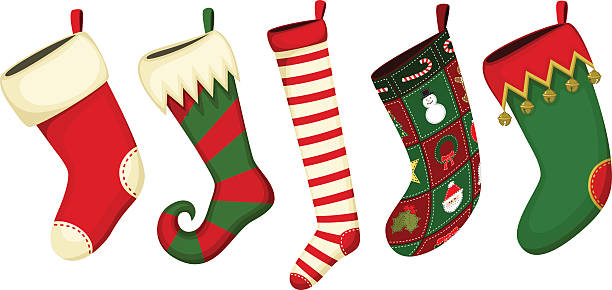 W kategorii klas I-IIII miejsce- Daniel Stroisz, kl. III miejsce – Hania Mróz, kl. IIIII miejsce- Krystian Dąbkowski, kl. IWyróżnienie – Dominik Bałdyga, kl. IIIW kategorii klas IV-VIIII miejsce – Lena Jankowska , kl. IVI miejsce – Izabela Chylińska, kl. IVDziękujemy za udział w konkursie. Gratulujemy wyników. Uczestnicy konkursu otrzymali dyplomy, celujące oceny z plastyki, drobne nagrody rzeczowe  i młodsi uczniowie pochwały  i podziękowania. Organizator konkursu:Natalia Sieruta 